Сумська міська рада VIIІ СКЛИКАННЯ ___СЕСІЯ                                                РІШЕННЯ           На виконання рішення виконавчого комітету Сумської міської ради від 18.05.2021 № 329 «Про організацію оздоровлення, відпочинку і зайнятості дітей Сумської міської територіальної громади в літній період», з метою соціальної підтримки дітей, які потребують особливої соціальної уваги та підтримки, визначення механізму використання коштів бюджету Сумської міської  територіальної громади, відповідно до законів України «Про оздоровлення та відпочинок дітей, «Про охорону дитинства», «Про соціальний і  правовий захист військовослужбовців та захист членів їх сімей», «Про статус ветеранів війни, гарантії їх соціального захисту», програм Сумської міської  територіальної громади:  «Милосердя» на 2019-2021 роки», затвердженої рішенням Сумської міської ради від 28 листопада 2018 року   № 4148-МР        (зі змінами), «Соціальна підтримка захисників України та членів їх сімей» на 2020-2022 роки», затвердженої рішенням Сумської міської ради  від                 27 листопада 2019 року № 5996-МР (зі змінами), програми «Молодь територіальної громади м. Суми    на 2019 – 2021 роки», затвердженої рішенням Сумської міської ради  від 28 листопада 2018, керуючись статтею 40 Закону України «Про місцеве самоврядування в Україні», Сумська міська радаВИРІШИЛА:        1. Затвердити Порядок підбору і направлення дітей, які потребують особливої соціальної уваги та підтримки до дитячих закладів оздоровлення та відпочинку, дитячих центрів України за рахунок коштів бюджету Сумської міської  територіальної громади   (додається ).        2.   Департаменту фінансів, економіки та інвестицій Сумської міської ради (Липова С.А.) здійснювати фінансування у межах видатків, передбачених у бюджеті Сумської міської  територіальної громади на виконання програм Сумської міської  територіальної громади «Милосердя» на 2019-2021 роки», «Cоціальна підтримка захисників України та членів їх сімей» на 2020-2022 роки» та програми «Молодь територіальної громади м. Суми на 2019 – 2021 роки».          4.  Установити, що дане рішення набирає чинності з моменту прийняття та застосовується з 01.07.2021 року.         5.  Визнати, що  рішення Сумської міської ради від 21 червня 2017  року      № 2317-МР «Про затвердження Порядку надання безкоштовних путівок за рахунок коштів міського бюджету до позаміських дитячих закладів оздоровлення та відпочинку (м. Суми) для дітей, батьки яких є учасниками бойових дій в Афганістані або отримали тілесні ушкодження під час Революції гідності» втратило чинність з дня набрання чинності цього рішення.         6. Організацію виконання даного рішення покласти на                                    заступника міського голови з питань діяльності виконавчих органів ради              Полякова С.В.Сумський міський голова                                                                 О.М. ЛисенкоВиконавець: Данильченко А.М. ______________2021 р.Ініціатор розгляду питання  - постійна комісія з питань охорони здоров’я, соціального захисту населення, освіти, науки, культури, туризму, сім’ї, молоді та спорту Сумської міської ради (Домінас В.М.)Проєкт рішення підготовлено - управлінням освіти і науки Сумської міської ради.                                                                                                                        Доповідач: начальник управління освіти і науки Сумської міської ради                                                                                                                          (Данильченко А.М.).ЛИСТ   УЗГОДЖЕННЯдо проєкту рішення Сумської міської ради«Про затвердження Порядку підбору і направлення дітей, які потребують особливої соціальної уваги та підтримки до дитячих закладів оздоровлення та відпочинку, дитячих центрів України за рахунок коштів бюджету Сумської міської  територіальної громади»«Проєкт рішення підготовлений з урахуванням вимог Закону України «Про доступ до публічної інформації» та Закону України «Про захист персональних даних»                                                                                                  Данильченко А.М.                                                                                                 ____________2021 р.Порядок підбору і направлення дітей, які потребують особливої соціальної уваги та підтримки до дитячих закладів оздоровлення та відпочинку, дитячих центрів України за рахунок коштів бюджету Сумської міської  територіальної громади (далі – Порядок)Порядок визначає організацію підбору і направлення учнів закладів загальної середньої освіти підпорядкованих управлінню освіти і науки Сумської міської ради до дитячих закладів оздоровлення та відпочинку, та поширює свою дію на осіб, які на момент звернення проживають у межах території Сумської міської територіальної громади (далі – Сумська міська ТГ).До дитячих закладів оздоровлення та відпочинку направляються діти віком від 7 до 18 років.Кошти бюджету Сумської міської ТГ спрямовуються на організацію оздоровлення та відпочинку  дітей, які потребують особливої соціальної уваги та підтримки (далі -   діти пільгових категорій): – дітей-сиріт; дітей, позбавлених батьківського піклування;дітей осіб, визнаних учасниками бойових дій відповідно до пункту 19 частини першої статті 6 Закону України «Про статус ветеранів війни, гарантії їх соціального захисту»  (дітей, батьки яких є захисниками України або загиблими (померлими) захисниками України, дітей, батьки яких  є  учасниками бойових дій на території інших держав); дітей з інвалідністю; дітей з малозабезпечених сімей.Розпорядники коштів бюджету Сумської міської ТГ нижчого рівня мають право здійснювати закупівлю та розподіл путівок до дитячих закладів оздоровлення та відпочинку, дитячих центрів України, визначаючи їх цільову спрямованість, з урахуванням пільгових категорій дітей відповідно до вимог чинного законодавства України.    Розпорядники коштів бюджету Сумської міської ТГ нижчого рівня надають управлінню освіти і науки Сумської міської ради інформацію про закупівлю та розподіл путівок до дитячих закладів оздоровлення та відпочинку до 05 числа щомісячно впродовж червня-вересня.Прийом заяв від батьків або інших законних представників дітей пільгових категорій та розподіл путівок до позаміських дитячих закладів оздоровлення та відпочинку, дитячих центрів України, що були придбані за рахунок коштів бюджету Сумської міської ТГ, здійснюється комісіями з розподілу путівок для дітей пільгових категорій при закладах загальної середньої освіти.  Батьки або інші законні представники дітей, які фактично проживають у межах території Сумської міської ТГ, відповідно до їх звернень, мають право отримати путівки, а саме: до позаміських дитячих закладів оздоровлення та відпочинку Сумської міської ТГ для дітей пільгових категорій,  зазначених у п. 3 цього Порядку;до дитячих центрів України для дітей, батьки яких є загиблими (померлими) захисниками України. Батьки або інші законні представники  дітей пільгових категорій мають право отримати путівку до позаміського дитячого закладу оздоровлення та відпочинку, дитячих центрів України за рахунок коштів бюджету Сумської міської ТГ один раз на рік за умови, що така путівка не надавалась дитині в поточному році за рахунок коштів державного, обласного бюджетів.   У разі встановлення факту видачі путівки з порушенням чинного законодавства заклад загальної середньої освіти у місячний строк із дня виявлення такого факту вживає заходи щодо повернення коштів у розмірі повної вартості путівки та перераховує зазначені кошти в дохід бюджету.Для отримання безкоштовної путівки батьки або інші законні представники дитини звертаються до адміністрації  закладу загальної середньої освіти і подають наступні документи:          10.1.  Для  дітей-сиріт; дітей, позбавлених батьківського піклування:          а) заяву, від законних представників дитини, у якій заявник зазначає, що попереджений про відповідальність за достовірність наданої інформації, про те, що дитина у поточному році не забезпечувалася путівкою до дитячих закладів оздоровлення та відпочинку за рахунок бюджетних коштів (не враховуючи санаторно-курортні, лікувальні заклади, табори з денним перебуванням), згоду   щодо надання дозволу на обробку персональних даних згідно з Законом України «Про захист персональних даних»;          б) копію свідоцтва про народження дитини;в) документ, що підтверджує статус дитини-сироти або дитини, позбавленої батьківського піклування (копія);г) документ, що підтверджує фактичне місце проживання дитини у  межах території Сумської міської ТГ.         10.2. Для дітей, батьки яких є захисниками України:           а) заяву, від батьків або інших законних представників дитини, у якій заявник зазначає, що попереджений про відповідальність за достовірність наданої інформації, про те, що дитина у поточному році не забезпечувалася путівкою до дитячих закладів оздоровлення та відпочинку за рахунок бюджетних коштів (не враховуючи санаторно-курортні, лікувальні заклади, пришкільні, профільні табори, табори праці та відпочинку), згоду   щодо надання дозволу на обробку персональних даних згідно з Законом України «Про захист персональних даних»;          б)  копію свідоцтва про народження дитини;в)  документ, що підтверджує належність дитини до зазначеної категорії (копію);г)  документ, що підтверджує фактичне місце проживання дитини у  межах території Сумської міської ТГ.          10.3. Для дітей, батьки яких є загиблими (померлими) захисниками України:          а) заяву, від батьків або інших законних представників, у якій заявник зазначає, що попереджений про відповідальність за достовірність наданої інформації, про те, що дитина у поточному році не забезпечувалася путівкою до дитячих закладів оздоровлення та відпочинку за рахунок бюджетних коштів (не враховуючи санаторно-курортні, лікувальні заклади, пришкільні, профільні табори, табори праці та відпочинку), згоду   щодо надання дозволу на обробку персональних даних згідно з Законом України «Про захист персональних даних»;          б)   копію свідоцтва про народження дитини;          в)  копію посвідчення члена сім’ї військовослужбовця, який загинув (помер) чи пропав безвісти під час проходження військової служби та/або копія посвідчення члена сім’ї загиблого (або довідку - для дитини);          г) документ, що підтверджує смерть захисника України, які загинули (пропали безвісти), померли внаслідок поранення, контузії, каліцтва або захворювання, одержаних під час безпосередньої участі в антитерористичній операції, забезпеченні її проведення, перебуваючи безпосередньо в районах антитерористичної операції у період її проведення, під час безпосередньої участі у здійсненні заходів із забезпечення національної безпеки і оборони, відсічі і стримування збройної агресії Російської Федерації у Донецькій та Луганській областях, у забезпеченні їх здійснення, перебуваючи безпосередньо в районах та у період здійснення зазначених заходів;                   ґ)    документ, що підтверджує фактичне місце проживання дитини у  межах території Сумської міської ТГ.         10.4. Для дітей, батьки яких  є  учасниками бойових дій на території інших держав:	     а) заяву, від батьків або інших законних представників, у якій заявник зазначає, що попереджений про відповідальність за достовірність наданої інформації, про те, що дитина у поточному році не забезпечувалася путівкою до дитячих закладів оздоровлення та відпочинку за рахунок бюджетних коштів (не враховуючи санаторно-курортні, лікувальні заклади, пришкільні, профільні табори, табори праці та відпочинку), згоду   щодо надання дозволу на обробку персональних даних згідно з Законом України «Про захист персональних даних»;          б) копію свідоцтва про народження дитини;          в)  копію документа, який засвідчує факт безпосередньої участі батьків  у бойових діях на території інших держав;           г)  документ, що підтверджує фактичне місце проживання дитини у  межах території Сумської міської ТГ.10.5.  Для дітей з інвалідністю (направляються у разі відсутності медичних протипоказань та здатні до самообслуговування):          а) заяву, від батьків або інших законних представників, у якій заявник зазначає, що попереджений про відповідальність за достовірність наданої інформації, про те, що дитина у поточному році не забезпечувалася путівкою до дитячих закладів оздоровлення та відпочинку за рахунок бюджетних коштів (не враховуючи санаторно-курортні, лікувальні заклади, табори з денним перебуванням), згоду   щодо надання дозволу на обробку персональних даних згідно з Законом України «Про захист персональних даних»;          б) копію свідоцтва про народження дитини;в) посвідчення дитини-інваліда (копія) або документ, який підтверджує належність дитини до зазначеної категорії, виданий органами соціального захисту населення (копія);г)   документ, що підтверджує фактичне місце проживання дитини у  межах території Сумської міської ТГ.10.6. Для дітей з малозабезпечених сімей:          а) заяву, від батьків або інших законних представників, у якій заявник зазначає, що попереджений про відповідальність за достовірність наданої інформації, про те, що дитина у поточному році не забезпечувалася путівкою до дитячих закладів оздоровлення та відпочинку за рахунок бюджетних коштів (не враховуючи санаторно-курортні, лікувальні заклади, табори з денним перебуванням), згоду   щодо надання дозволу на обробку персональних даних згідно з Законом України «Про захист персональних даних»;          б)  копію свідоцтва про народження дитини;в) довідку про призначення державної соціальної допомоги малозабезпеченим сім’ям, яка дійсна на момент заїзду дитини до дитячого закладу оздоровлення та відпочинку;г)   документ, що підтверджує фактичне місце проживання дитини у  межах території Сумської міської ТГ.           11. Організація супроводу та довозу дітей пільгових категорій до дитячих закладів оздоровлення та відпочинку, дитячих центрів України й у зворотному напрямку забезпечується у встановленому законодавством порядку батьками або іншими законними представниками.                      12. Витрати на проїзд дітей пільгових категорій до позаміських дитячих закладів оздоровлення та відпочинку, дитячих центрів України, а також від’їзд здійснюється за рахунок коштів батьків або інших законних представників та інших джерел, не заборонених чинним законодавством України.            13. У разі неприбуття дитини пільгової категорії до позаміських дитячих закладів оздоровлення та відпочинку Сумської міської ТГ,  дитячих центрів України у п’ятиденний термін, кошти у повному обсязі повертаються закладом оздоровлення на розрахунковий рахунок, з якого здійснювалась оплата.          14. Контроль за використанням коштів бюджету Сумської міської ТГ покладається на управління освіти і науки Сумської міської ради.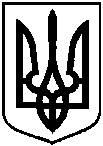 від                          2021 року №      -МРм. СумиПро затвердження Порядку підбору і направлення дітей, які потребують особливої соціальної уваги та підтримки до дитячих закладів оздоровлення та відпочинку, дитячих центрів України за рахунок коштів бюджету Сумської міської  територіальної громади  Голова постійної комісії з питань охорони здоров’я, соціального захисту населення, освіти, науки, культури, туризму, сім’ї, молоді та спорту Сумської міської радиНачальник управління освіти 
і науки Сумської міської ради                                                                                                                                      В.М. Домінас   А.М. ДанильченкоГоловний спеціаліст – юрисконсульт управління освіти і науки Сумської міської ради                Т.С. МаксимовськаЗаступник міського голови з питань діяльності виконавчих органів радиДиректор Департаменту фінансів, економіки та інвестицій Сумської міської ради            С.В. Поляков              С.А. ЛиповаНачальник правового управління Сумської міської ради          О.В. ЧайченкоСекретар Сумської міської ради               О.М. Резнік                        Додаток до рішення Сумської міської ради   «Про затвердження Порядку підбору і направлення дітей, які потребують особливої соціальної уваги та підтримки до дитячих закладів оздоровлення та відпочинку, дитячих центрів України за рахунок коштів бюджету Сумської міської  територіальної громади»від              2021 року  №            -МР                                                                                                                                                                                                                            Додаток  1ССумський міський головаВиконавець:  Данильченко А.М._                  ____________    2021 р.О.М. Лисенко